www.humortrainer.deMuster-Widerrufsformular(Wenn Sie den Vertrag widerrufen wollen, dann füllen Sie bitte dieses Formular aus und senden Sie es zurück.)An Dr. Niebuhr Media UG (Haftungsbeschränkt) • Dr. rer. medic. Jürgen W.H. Niebuhr • Lerchenweg 5 • 71686 Remseck • Telefon: 07146 - 281 84 77 • Fax: 07146 - 281 84 69 • eMail: info@humortrainer.de • Internet: www.humortrainer.de- Hiermit widerrufe(n) ich/wir (*) den von mir/uns (*) abgeschlossenen Vertrag über den Kauf der folgenden Waren (*)/ die Erbringung der folgenden Dienstleistung (*)- Bestellt am (*)/erhalten am (*)- Name des/der Verbraucher(s)- Anschrift des/der Verbraucher(s)- Unterschrift des/der Verbraucher(s) (nur bei Mitteilung auf Papier)- Datum_______________(*) Unzutreffendes streichen.Dr. Niebuhr Media UG (Haftungsbeschränkt)
Dr. rer. medic. Jürgen W.H. Niebuhr
Lerchenweg 5
71686 Remseck
Telefon: 07146 - 281 84 77
Fax: 07146 - 281 84 69
eMail: info@humortrainer.de
Internet: www.humortrainer.de
Weitere Angaben:
Umsatzsteuer-ID-Nr.: DE280419819
HRB 739 237 (Handelsregister B) Amtsgericht Stuttgart
Gerichtsstand Stuttgart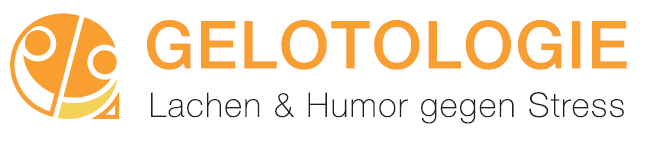 